ProjektasVadovaudamasi Lietuvos Respublikos vietos savivaldos įstatymo 16 straipsnio 2 dalies 18 ir 37 punktais, Lietuvos Respublikos gyventojų pajamų mokesčio įstatymo 6 straipsnio 3 dalimi ir Lietuvos Respublikos Vyriausybės 2002 m. lapkričio 19 d. nutarimu Nr. 1797 (2016 m. lapkričio 16 d. nutarimo Nr. 1146 redakcija) ,,Dėl verslo liudijimų išdavimo gyventojams taisyklių ir veiklų, kuriomis gali būti verčiamasi turint verslo liudijimą, rūšių sąrašo“, Pagėgių savivaldybės taryba  nusprendžia:1. Nustatyti fiksuoto pajamų mokesčio, mokamo už pajamas, gautas iš veiklos, kuria verčiamasi turint verslo liudijimus, dydžius 2019 metams (pridedama).2. Nustatyti lengvatų, taikomų gyventojams įsigyjantiems verslo liudijimus 2019 metams vykdomai veiklai, dydžius (pridedama).3. Sprendimą paskelbti Teisės aktų registre ir Pagėgių savivaldybės interneto svetainėje www.pagegiai.lt.Šis sprendimas gali būti skundžiamas Regionų apygardos administracinio teismo Klaipėdos rūmams (Galinio Pylimo g. 9, 91230 Klaipėda) Lietuvos Respublikos administracinių bylų teisenos įstatymo nustatyta tvarka per 1 (vieną) mėnesį nuo sprendimo paskelbimo dienos. SUDERINTA:Administracijos direktorė				  Dainora ButvydienėKalbos ir archyvo tvarkytoja			  Laimutė MickevičienėBendrojo ir juridinio skyriaus vyriausiasis specialistas	  Valdas Vytuvis		        ParengėAdministracijos vyriausioji ekonomistėDalija Irena Einikienė    							PATVIRTINTA    Pagėgių savivaldybės tarybos                2018 m. rugsėjo    d.                sprendimu Nr. T-FIKSUOTŲ PAJAMŲ MOKESČIO DYDŽIŲ, TAIKOMŲ ĮSIGYJANT VERSLO LIUDIJIMUS 2019 METAIS VYKDOMAI VEIKLAI, SĄRAŠAS              	PATVIRTINTA              	Pagėgių savivaldybės tarybos             	2018 m. rugsėjo    d.                	sprendimu Nr. T-LENGVATOS, 2019 M. TAIKOMOS GYVENTOJAMS, VYKDANTIEMS VEIKLĄ PAGAL VERSLO LIUDIJIMUS1. Lengvatos, 2019 m. taikomos verslo liudijimus įsigyjantiems asmenims:2. Gyventojui, patenkančiam į kelias šiame sąraše nurodytų asmenų grupes, taikoma viena jo pasirinkta lengvata. Pagėgių savivaldybės tarybosveiklos reglamento2 priedasDĖL FIKSUOTO PAJAMŲ MOKESČIO, MOKAMO UŽ PAJAMAS, GAUTAS IŠ VEIKLOS, KURIA VERČIAMASI TURINT VERSLO LIUDIJIMUS, DYDŽIŲ IR LENGVATŲ NUSTATYMO 2019 METAMSAIŠKINAMASIS RAŠTAS2018 09-031. Parengto projekto tikslai ir uždaviniaiSprendimo projekto esmė ir tikslas – nustatyti fiksuotus pajamų mokesčio dydžius, kurie bus taikomi įsigyjant verslo liudijimus veiklai, vykdomai 2019 metais Pagėgių savivaldybės teritorijoje ir Lietuvos Respublikoje.2. Kaip šiuo metu yra sureguliuoti projekte aptarti klausimai	Verslo liudijimus įsigiję gyventojai turi teisę mokėti fiksuoto dydžio pajamų mokestį nuo mokestiniu laikotarpiu iš individualios veiklos, įsigijus verslo liudijimus, gautų ne didesnių nei 45000 eurų pajamų (kai vykdoma kelių rūšių veikla (išskyrus gyvenamosios paskirties nuomą), pajamos sumuojamos). Lietuvos Respublikos gyventojų pajamų mokesčio įstatymas reglamentuoja, kad už  per  mokestinį  laikotarpį  gautas  pajamas,  nuo kurių mokestis    sumokamas   įsigyjant   verslo   liudijimą,   mokamas savivaldybių  tarybų  nustatytas fiksuoto dydžio pajamų mokestis. Savivaldybių  tarybos  turi  teisę savo biudžeto sąskaita taikyti fiksuoto  dydžio  pajamų  mokesčio už pajamas, gautas iš veiklos, kuria verčiamasi turint verslo liudijimą, lengvatas.Nors nuo 2018-01-01 panaikinta minimalaus fiksuoto pajamų dydžio nustatymo riba, kuri turėjo būti taikoma savivaldybių taryboms nustatant fiksuotus pajamų mokesčio dydžius neribojant veiklos teritorijos vykdomoms veikloms (720 Eur), 2019 metams siūloma palikti galiojusius 2018 m. mokesčio dydžius Projekte pateikti mokesčio dydžiai nustatyti atsižvelgiant į veiklos rūšies paklausumą, verslumą, pajamingumą, paslaugos pelningumą bei konkurenciją, atitinkamai juos mažinant. 3. Kokių teigiamų rezultatų laukiamaTikimasi, kad projekte siūlomi sumažinti pajamų mokesčio dydžiai sudarys palankesnes sąlygas smulkaus verslo plėtrai Pagėgių savivaldybėje, skatins verslo veiklos individualią iniciatyvą, mažins nedarbą, emigraciją bei skatins atlikti veiklą legaliai, sumokant mokesčius. Numatoma, kad nustačius minimalius fiksuotus pajamų mokesčio dydžius, padidės tokia veikla užsiimančių gyventojų skaičius, sumažės išlaidų poreikis socialinėms išmokoms bei kompensacijoms bei sumažės realus bedarbių skaičius.4. Galimos neigiamos priimto projekto pasekmės ir kokių priemonių reikėtų imtis, kad tokių pasekmių būtų išvengtaNeigiamų pasekmių nenustatyta.5. Kokius galiojančius aktus (tarybos, mero, savivaldybės administracijos direktoriaus) reikėtų pakeisti ir panaikinti, priėmus sprendimą pagal teikiamą projektą-6. Jeigu priimtam sprendimui reikės kito tarybos sprendimo, mero potvarkio ar administracijos direktoriaus įsakymo, kas ir kada juos turėtų parengti-7.  Ar reikalinga atlikti sprendimo projekto antikorupcinį vertinimąSprendimo projektui reikalingas antikorupcinis vertinimas8. Sprendimo vykdytojai ir įvykdymo terminai, lėšų, reikalingų sprendimui įgyvendinti, poreikis (jeigu tai numatoma – derinti su Finansų skyriumi)Sprendimo įgyvendinimui papildomų lėšų poreikio nėra.9. Projekto rengimo metu gauti specialistų vertinimai ir išvados, ekonominiai apskaičiavimai (sąmatos)  ir konkretūs finansavimo šaltiniaiAtlikta fiksuotų pajamų mokesčių, gautų už veiklą, įsigyjant verslo liudijimus veiklai, vykdomai  2018 metais Pagėgių savivaldybės teritorijoje ir Lietuvos Respublikoje (pridedama).10.  Projekto rengėjas ar rengėjų grupė.Administracijos vyr. ekonomistė Dalija Irena Einikienė11. Kiti, rengėjo nuomone,  reikalingi pagrindimai ir paaiškinimai.-Administracijos vyr. ekonomistė			Dalija Irena Einikienė	      (Rengėjo pareigos)	               (Parašas)	                   (Rengėjo vardas, pavardė)Vadovaudamasi Lietuvos Respublikos vietos savivaldos įstatymo 16 straipsnio 2 dalies 18 punktu, Lietuvos Respublikos gyventojų pajamų mokesčio įstatymo 6 straipsnio 1 ir 4 dalimis, Veiklų, kuriomis gali būti verčiamasi turint verslo liudijimą, rūšių sąrašu, patvirtintu Lietuvos Respublikos Vyriausybės 2002 m. lapkričio 19 d. nutarimu Nr. 1797 ,,Dėl verslo liudijimų išdavimo gyventojams taisyklių ir veiklų, kuriomis gali būti verčiamasi turint verslo liudijimą, rūšių sąrašo“, Pagėgių savivaldybės taryba  nusprendžia:1. Nustatyti fiksuoto pajamų mokesčio, mokamo už pajamas, gautas iš veiklos, kuria verčiamasi turint verslo liudijimus, dydžius 2018 metams (pridedama).2. Nustatyti lengvatų, taikomų gyventojams įsigyjantiems verslo liudijimus 2018 metams vykdomai veiklai, dydžius (pridedama).	3. Apie sprendimo priėmimą paskelbti Teisės aktų registre ir Pagėgių savivaldybės interneto svetainėje www.pagegiai.lt.	Šis sprendimas gali būti skundžiamas Lietuvos Respublikos administracinių bylų teisenos įstatymo nustatyta tvarka.Savivaldybės meras				           	        Virginijus Komskis    							PATVIRTINTA    Pagėgių savivaldybės tarybos                2017 m. spalio 26 d.                sprendimu Nr. T-147FIKSUOTŲ PAJAMŲ MOKESČIO DYDŽIŲ, TAIKOMŲ ĮSIGYJANT VERSLO LIUDIJIMUS 2018 METAIS VYKDOMAI VEIKLAI, SĄRAŠAS              	PATVIRTINTA              	Pagėgių savivaldybės tarybos             	2017 m. spalio 26  d.                	sprendimu Nr. T-147LENGVATOS, 2018 M. TAIKOMOS GYVENTOJAMS, VYKDANTIEMS VEIKLĄ PAGAL VERSLO LIUDIJIMUS1. Lengvatos, 2016 m. taikomos verslo liudijimus įsigyjantiems asmenims:2. Gyventojui, patenkančiam į kelias šiame sąraše nurodytų asmenų grupes, taikoma viena jo pasirinkta lengvata. 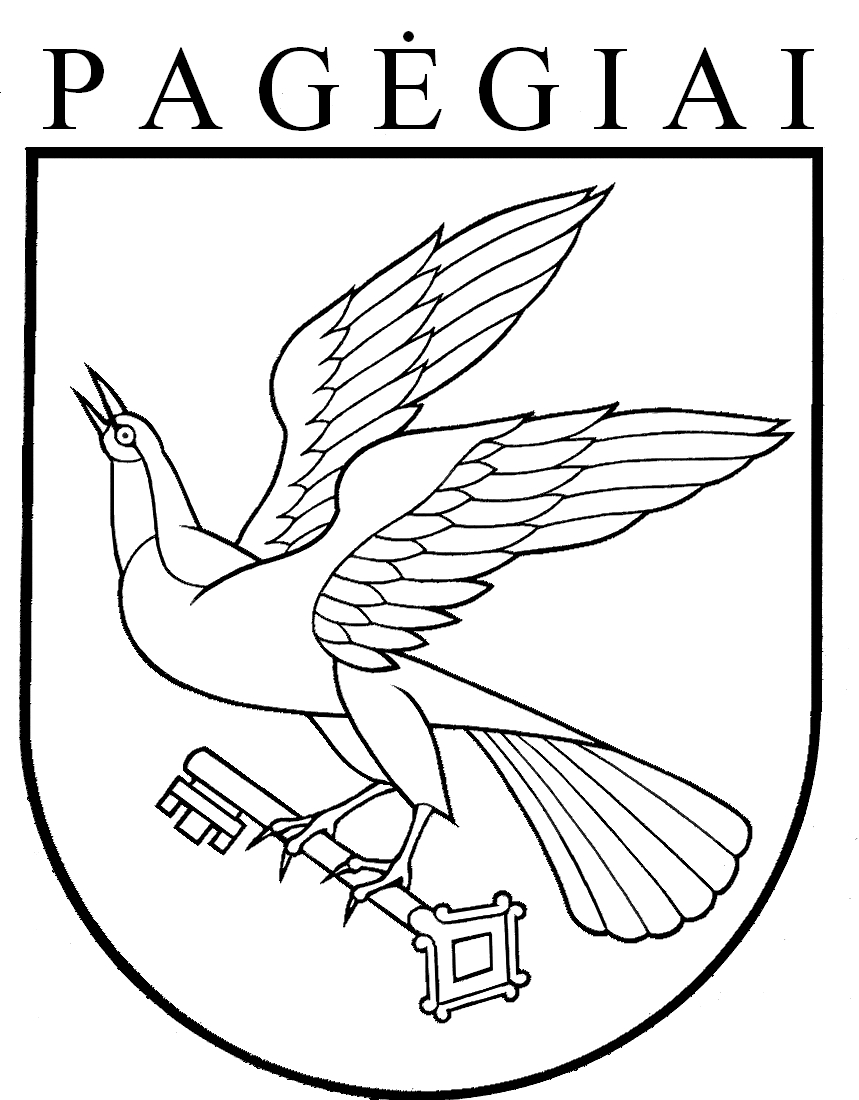 Pagėgių savivaldybės tarybasprendimasdėl fiksuoto pajamų mokesčio, mokamo už pajamas, gautas iš veiklos, kuria verčiamasi turint verslo liudijimus, dydžių ir lengvatų nustatymo 2019 metams2018 m. rugsėjo 6 d. Nr. T1-137PagėgiaiKodasVeiklos rūšies pavadinimasRyšys su ekonominės veiklos rūšių klasifikatoriumi (2 redakcija, toliau – EVRK)Veiklos grupėFiksuotas pajamų dydis (Eur) taikomas veiklai vykdomai:Fiksuotas pajamų dydis (Eur) taikomas veiklai vykdomai:Fiksuotas pajamų dydis (Eur) taikomas veiklai vykdomai:KodasVeiklos rūšies pavadinimasRyšys su ekonominės veiklos rūšių klasifikatoriumi (2 redakcija, toliau – EVRK)Veiklos grupėneribojant teritorijosLietuvos Respublikoje, išskyrus Alytaus m., Marijampolės, Kauno m., Klaipėdos m., Neringos, Palangos m., Panevėžio m., Šiaulių m., Vilniaus m. savivaldybių teritorijasPagėgiųsavivaldybės teritorijoje1234567002Medienos ruoša, malkų gamyba*, medienos ruošos paslaugų veikla, įskaitant rąstų vežimą miške(įeina į EVRK klases 02.20; 02.40)Paslaugos6841681003Prekyba tik ne maisto produktais(EVRK klasės 45.32; 47.82; 47.89; 47.99; įeina į EVRK klasę 45.40)Prekyba6841681004Prekyba(EVRK klasės 47.81; 47.82; 47.89; 47.99)Prekyba6841681006Asmeninių ir namų ūkio reikmenų, išskyrus audiovizualinius kūrinius ir garso įrašus, nuoma(EVRK klasės 77.21; 77.29)Paslaugos684841007Kompiuteriniai žaidimai (už kiekvieną komplektą)(įeina į EVRK klasę 62.09)Paslaugos684841008Batų valymas(įeina į EVRK klasę 96.09)Paslaugos684841009Mokamų tualetų ir svėrimo paslaugos(įeina į EVRK klasę 96.09)Paslaugos684841010Apgyvendinimo paslaugų (kaimo turizmo paslaugos) teikimas(įeina į EVRK klasę 55.20)Paslaugos6841681012Tekstilės pluoštų paruošimas ir verpimas*(EVRK klasė 13.10)Paslaugos684841013Gatavų tekstilės gaminių gamyba*(EVRK klasė 13.92)Gamyba6841681014Drabužių siuvimas, taisymas*(EVRK klasės 14.11 – 14.14; 14.19; įeina į EVRK klasę 95.29)Paslaugos6841681015Lagaminų, rankinių ir panašių reikmenų, balno reikmenų ir pakinktų gamyba, taisymas*(EVRK klasė 15.12; įeina į EVRK klasę 95.23)Paslaugos684841016Avalynės taisymas(įeina į EVRK klasę 95.23)Paslaugos684841017Statybinių dailidžių ir stalių dirbinių, medinės taros, kitų medienos gaminių, čiužinių gamyba, remontas*(EVRK klasės 16.22 – 16.24; 31.03; įeina į EVRK klases 16.29; 32.99; 33.19)Paslaugos6841681018Dirbinių iš kamštienos, šiaudų, pynimo medžiagų gamyba, vainikų, krepšelių, puokščių, šluotų, šepečių ir kita niekur kitur nepriskirta gamyba (išskyrus apsauginės saugos įrangos gamybą)*(EVRK klasė 32.91; įeina į EVRK klases 15.12; 16.29; 22.19; 22.29; 25.99; 30.92; 32.99)Gamyba6841681019Keraminių buities ir puošybos gaminių bei dirbinių gamyba*(EVRK klasė 23.41)Gamyba684841020Betono, gipso ir cemento gaminių bei dirbinių gamyba ir pastatymas, akmens pjaustymas, formavimas ir apdaila, įskaitant įrašų iškalimą (išpjovimą) paminkliniuose akmenyse*(EVRK klasė 23.69; įeina į EVRK klasę 23.70)Paslaugos6842521021Statybinių stalių ir dailidžių metalo dirbinių gamyba, įrankių, spynų ir vyrių gamyba, montavimas*(EVRK klasė 25.72; įeina į EVRK klases 25.12; 25.73; 43.29; 43.32)Paslaugos6842521022Žemės ir miškų ūkio traktorių ir kitų žemės ir miškų ūkio mašinų remontas(įeina į EVRK klasę 33.12)Paslaugos684841023Asmeninių ir namų ūkio reikmenų taisymas(EVRK klasės 95.21; 95.23; 95.25; įeina į EVRK klases 95.22; 95.29)Paslaugos684841024Elektrinių buities reikmenų taisymas(EVRK klasė 95.21; įeina į EVRK klasę 95.22)Paslaugos684841025Dirbinių iš gintaro ir jo pakaitalų gamyba*(įeina į EVRK klasę 32.13)Gamyba684841026Žvejybos reikmenų gamyba, trūklių lervų gaudymas*(įeina į EVRK klases 03.12; 32.30)Paslaugos684841027Žvakių ir kitų liejinių iš vaško gamyba(įeina į EVRK klasę 32.99)Gamyba684841029Fotografavimo veikla (išskyrus fotoreporterių veiklą)(įeina į EVRK klasę 74.20)Paslaugos6841681030Knygų įrišimas, apdaila(įeina į EVRK klasę 18.14)Paslaugos684841031Kirpyklų, kosmetikos kabinetų ir salonų, soliariumų veikla(EVRK klasė 96.02, įeina į EVRK klasę 96.04)Paslaugos6842521032Muzikantų paslaugos (išskyrus koncertinę veiklą)(įeina į EVRK klasę 90.01)Paslaugos6842521033Poilsio parkų ir paplūdimių veikla, poilsinių transporto priemonių, turistinės stovyklos paslaugų teikimas ir laisvalaikio ir pramogų įrangos, kaip integruotos pramogų paslaugų dalies, trumpalaikė nuoma(įeina į EVRK klases 55.30; 93.29)Paslaugos6841681034Namų ūkio veikla (šeimininkavimas pobūviuose, butų tvarkymas, baldų ir kilimų valymas, vaikų priežiūra, daržų priežiūra, apželdinimas, malkų skaldymas, šiukšlių surinkimas)(įeina į EVRK klases 01.61; 02.20; 38.11; 56.21; 81.21; 81.30; 88.91; 96.01)Paslaugos6841681035Įrankių galandimas(įeina į EVRK klasę 25.62)Paslaugos684841036Elektros variklių, generatorių, transformatorių remontas(įeina į EVRK klasę 33.14)Paslaugos6841681037Kapaviečių priežiūra ir duobkasių paslaugos(įeina į EVRK klasę 96.03)Paslaugos6841681038Krosnių, kaminų ir židinių valymas(įeina į EVRK klasę 81.22)Paslaugos684841039Meno kūrinių restauravimas(įeina į EVRK klasę 90.03)Paslaugos6841681040Stiklo išpjovimas(įeina į EVRK klasę 23.12)Paslaugos684841041Įvairių tipų laikrodžių ir juvelyrinių dirbinių taisymas(EVRK klasė 95.25)Paslaugos684841042Dviračių remontas(įeina į EVRK klasę 95.29)Paslaugos684841043Apgyvendinimo paslaugų (nakvynės ir pusryčių paslaugos) teikimas(įeina į EVRK klases 55.20; 55.90)Paslaugos6841681044Šviežių ir ilgai išsilaikančių konditerijos kepinių ir pyragaičių gamyba, džiūvėsių ir sausainių gamyba*(EVRK klasė 10.72; įeina į EVRK klasę 10.71)Gamyba6841681045Kailių išdirbimas ir dažymas, kailinių gaminių ir dirbinių gamyba*(EVRK klasė 14.20; įeina į EVRK klases 13.20; 13.91; 15.11)Paslaugos6841681046Megztų (trikotažinių) ir nertų medžiagų gamyba, megztų (trikotažinių) ir nertų gaminių bei dirbinių gamyba*(EVRK klasės 14.31; 14.39; įeina į EVRK klases 13.91; 14.19)Gamyba6841681047Avalynės gamyba*(EVRK klasė 15.20; įeina į EVRK klasę 16.29)Gamyba6841681048Baldų gamyba*(EVRK klasės 31.01; 31.02; 31.03; 31.09; įeina į EVRK klasę 29.32)Gamyba6842521050Variklinių transporto priemonių techninė priežiūra ir remontas(EVRK klasė 45.20; įeina į EVRK klasę 52.21)Paslaugos6842521051Gyvenamosios paskirties patalpų nuoma**(įeina į EVRK klases 68.20; 55.20; 55.90)Paslaugos6841681052Žuvų, mėsos ir jų gaminių rūkymas(įeina į EVRK klases 10.13; 10.20)Paslaugos6841681053Vaisių, uogų ir daržovių sulčių gamyba(EVRK klasė 10.32)Paslaugos6841681054Grūdų malimas(įeina į EVRK klasę 10.61)Paslaugos6841681055Raštinės mašinų, buhalterinių mašinų, kompiuterių ir elektroninės aparatūros priežiūra ir remontas(EVRK klasė 95.11; įeina į EVRK klasę 33.12)Paslaugos6841681056Vertimo veikla (įskaitant nedidelės apimties spausdinimą)(EVRK klasė 74.30; įeina į EVRK klasę 82.19)Paslaugos6841681062Juvelyrinių papuošalų gamyba ir taisymas*(įeina į EVRK klases 32.12; 95.25)Paslaugos6841681063Dirbtinės bižuterijos gamyba*(įeina į EVRK klasę 32.13)Gamyba684841064Filmavimas pramoginiuose renginiuose (išskyrus reportažų, informacinių laidų rengimą ir kitą žurnalistinio ar tiriamojo pobūdžio veiklą)(įeina į EVRK klasę 74.20)Paslaugos6842521065Elektros sistemų įrengimas pastatuose bei elektros įtaisų įrengimas ir remontas(įeina į EVRK klases 43.21; 43.22)Paslaugos6842521067Taikomosios dailės ir vaizduojamojo meno dirbinių gamyba*(įeina į EVRK klasę 90.03)Gamyba684841068Audiovizualinių kūrinių ir (arba) fonogramų bet kokiose laikmenose platinimas (prekyba ir (arba) nuoma)(įeina į EVRK klases 47.89; 47.99; 77.22)Paslaugos684841069Dovanų pakavimas(įeina į EVRK klasę 82.92)Paslaugos684841071Muzikos instrumentų taisymas(įeina į EVRK klasę 95.29)Paslaugos684841073Vonių restauravimas(įeina į EVRK klasę 33.11)Paslaugos684841074Siuvinėtų dirbinių gamyba ir taisymas*(įeina į EVRK klases 13.99; 95.29)Paslaugos684841075Naminių gyvūnėlių kirpimas(įeina į EVRK klasę 96.09)Paslaugos684841076Gyvulių traukiamų transporto priemonių, valčių, laivelių (kanojų, baidarių, eldijų), plaustų gamyba*(įeina į EVRK klases 30.12; 30.99)Gamyba684841077Trenerių veikla, jeigu asmuo nėra sudaręs sporto veiklos sutarties (kontrakto)(įeina į EVRK klasę 85.51)Paslaugos6841681078Veislinių naminių gyvūnėlių auginimas*(įeina į EVRK klasę 01.49)Gamyba684841079Knygų, žurnalų ir laikraščių nuoma(įeina į EVRK klasę 77.29)Paslaugos684841080Kilimų ir kiliminių gaminių taisymas(įeina į EVRK klasę 95.29)Paslaugos684841081Diskotekos vedėjo veikla(įeina į EVRK klasę 90.01)Paslaugos6841681082Turistų gidų veikla(įeina į EVRK klasę 79.90)Paslaugos6841681084Gyvulių traukiamų transporto priemonių, valčių, laivelių (kanojų, baidarių, eldijų), plaustų remontas(įeina į EVRK klases 33.15; 33.17)Paslaugos684841085Statybinės miško medžiagos auginimas (sodinimas, persodinimas, atsodinimas, retinimas)*(įeina į EVRK klasę 02.10)Paslaugos6841681086Miško daigynų veikla*(įeina į EVRK klasę 02.10)Gamyba6841681088Medalių, medalionų gamyba*(įeina į EVRK klasę 32.12)Gamyba684841089Medvilninių ir lininių audinių audimas*(įeina į EVRK klasę 13.20)Gamyba684841090Kopijavimo, šviesoraščio, teksto dauginimo veikla(įeina į EVRK klasę 82.19)Paslaugos684841091Astrologijos veikla(įeina į EVRK klasę 96.09)Paslaugos684841092Laiptinių valymas(įeina į EVRK klasę 81.21)Paslaugos684841093Valčių nuoma(EVRK klasė Paslaugos684841094Dviračių nuoma(EVRK klasė Paslaugos684841095Tekstilės, juvelyrinių dirbinių, drabužių, avalynės nuoma(įeina į EVRK klasę 77.29)Paslaugos684841096Langų valymas(įeina į EVRK klasę 81.21)Paslaugos684841098Gelbėtojų veikla(įeina į EVRK klasę 93.29)Paslaugos684841099Ateinančių auklių, neįgalių ir kitų asmenų priežiūros veikla(įeina į EVRK klases 88.10; 88.91)Paslaugos6841681100Kalvių (arklių kaustytojų) veikla(įeina į EVRK klasę 01.62)Paslaugos684841101Statybos baigimo apdailos ir valymo darbai(EVRK klasės 43.31; 43.32; 43.33; 43.34; įeina į EVRK klasę 43.39) Paslaugos6842521102Specialieji statybos darbai (statybvietės paruošimas, stogų dengimas, pamatų klojimas, mūrijimo, betonavimo, hidroizoliaciniai darbai, pastolių ir darbo platformų statymas ir ardymas, dūmtraukių įrengimas)(EVRK klasės 43.12; 43.91; įeina į EVRK klasę 43.99)Paslaugos6842521103Kvalifikacijos tobulinimo ir papildomo mokymo veikla(įeina į EVRK klases 85.51; 85.52; 85.59)Paslaugos6842521104Vandentiekio, šildymo ir oro kondicionavimo sistemų įrengimas (išskyrus krosnių, aušinimo bokštų, dujų įrangos ir garo vamzdynų įrengimą)(įeina į EVRK klasę 43.22)Paslaugos6842521105Aplinkos tvarkymas, gatvių valymas, sniego ir ledo šalinimas(įeina į EVRK klases 81.29; 81.30)Paslaugos6841681KodasVerslo liudijimus įsigyjantys asmenys, kuriems taikomos lengvatosLengvatos dydis (proc.), kai verslo liudijime nėra įrašytų kitų asmenų101gyventojai, sulaukę senatvės pensijos amžiaus0102bedarbiai, registruoti darbo biržoje0103tėvai (įtėviai), auginantys tris ir daugiau vaikų (įvaikių) iki 18 metų arba vyresnių, jeigu jie:- mokosi bendrojo ugdymo mokyklose;- įgyja pirminį profesinį mokymą;- studijuoja nuolatine studijų forma ar dieninėse studijose.30104tėvai (motinos, įtėviai, įmotės) vieni auginantys vaiką (įvaikį) iki       18 metų arba vyresnį, jeigu jis:- mokosi bendrojo ugdymo mokyklose;- įgyja pirminį profesinį mokymą;- studijuoja nuolatine studijų forma ar dieninėse studijose.30105tėvai (įtėviai) auginantys neįgalų vaiką (įvaikį) iki 18 metų arba vyresnį neįgalų vaiką (įvaikį), kuriam nustatytas specialusis nuolatinės slaugos poreikis50106mokiniai (studentai) jeigu jie:- mokosi bendrojo ugdymo mokyklose;- įgyja pirminį profesinį mokymą;- studijuoja nuolatine studijų forma ar dieninėse studijose.30107asmenys, turintys tradicinio amatininko statusą, kai įsigyja verslo liudijimą savo tradiciniam amatui0108dirbantys (tarnaujantys) asmenys, individualių įmonių savininkai, ūkinių bendrijų tikrieji nariai, gaunantys su darbo santykiais ar jų esmę atitinkančiais santykiais susijusių pajamų0109neįgalūs asmenys, kuriems nustatytas:- 0–25 procentų darbingumo lygis (nedarbingas asmuo);- sunkus neįgalumo lygis;- didelių specialiųjų poreikių lygis (kai šis asmuo yra sulaukęs senatvės pensijos amžiaus).100110neįgalūs asmenys, kuriems nustatytas:- 30–40 procentų darbingumo lygis (iš dalies darbingas asmuo);- vidutinis neįgalumo lygis;- vidutinių specialiųjų poreikių lygis (kai šis asmuo sulaukęs senatvės pensijos amžiaus).50111neįgalūs asmenys, kuriems nustatytas:- 45–55 procentų darbingumo lygis (iš dalies darbingas asmuo);- lengvas neįgalumo lygis;- nedidelių specialiųjų poreikių lygis (kai šis asmuo sulaukęs senatvės pensijos amžiaus).30Pagėgių savivaldybės tarybasprendimasdėl fiksuoto pajamų mokesčio, mokamo už pajamas, gautas iš veiklos, kuria verčiamasi turint verslo liudijimus, dydžių ir lengvatų nustatymo 2018 metams2017 m. spalio 26 d. Nr. T-147PagėgiaiKodasVeiklos rūšies pavadinimasRyšys su ekonominės veiklos rūšių klasifikatoriumi (2 redakcija, toliau – EVRK)Veiklos grupėFiksuotas pajamų dydis (Eur) taikomas veiklai vykdomai:Fiksuotas pajamų dydis (Eur) taikomas veiklai vykdomai:Fiksuotas pajamų dydis (Eur) taikomas veiklai vykdomai:KodasVeiklos rūšies pavadinimasRyšys su ekonominės veiklos rūšių klasifikatoriumi (2 redakcija, toliau – EVRK)Veiklos grupėneribojant teritorijosLietuvos Respublikoje, išskyrus Alytaus m., Marijampolės, Kauno m., Klaipėdos m., Neringos, Palangos m., Panevėžio m., Šiaulių m., Vilniaus m. savivaldybių teritorijasPagėgiųsavivaldybės teritorijoje1234567002Medienos ruoša, malkų gamyba*, medienos ruošos paslaugų veikla, įskaitant rąstų vežimą miške(įeina į EVRK klases 02.20; 02.40)Paslaugos68416812003Prekyba tik ne maisto produktais(EVRK klasės 45.32; 47.82; 47.89; 47.99; įeina į EVRK klasę 45.40)Prekyba68416812004Prekyba(EVRK klasės 47.81; 47.82; 47.89; 47.99)Prekyba68416812006Asmeninių ir namų ūkio reikmenų, išskyrus audiovizualinius kūrinius ir garso įrašus, nuoma(EVRK klasės 77.21; 77.29)Paslaugos6848412007Kompiuteriniai žaidimai (už kiekvieną komplektą)(įeina į EVRK klasę 62.09)Paslaugos6848412008Batų valymas(įeina į EVRK klasę 96.09)Paslaugos6848412009Mokamų tualetų ir svėrimo paslaugos(įeina į EVRK klasę 96.09)Paslaugos6848412010Apgyvendinimo paslaugų (kaimo turizmo paslaugos) teikimas(įeina į EVRK klasę 55.20)Paslaugos68416812012Tekstilės pluoštų paruošimas ir verpimas*(EVRK klasė 13.10)Paslaugos6848412013Gatavų tekstilės gaminių gamyba*(EVRK klasė 13.92)Gamyba68416812014Drabužių siuvimas, taisymas*(EVRK klasės 14.11 – 14.14; 14.19; įeina į EVRK klasę 95.29)Paslaugos68416812015Lagaminų, rankinių ir panašių reikmenų, balno reikmenų ir pakinktų gamyba, taisymas*(EVRK klasė 15.12; įeina į EVRK klasę 95.23)Paslaugos6848412016Avalynės taisymas(įeina į EVRK klasę 95.23)Paslaugos6848412017Statybinių dailidžių ir stalių dirbinių, medinės taros, kitų medienos gaminių, čiužinių gamyba, remontas*(EVRK klasės 16.22 – 16.24; 31.03; įeina į EVRK klases 16.29; 32.99; 33.19)Paslaugos68416812018Dirbinių iš kamštienos, šiaudų, pynimo medžiagų gamyba, vainikų, krepšelių, puokščių, šluotų, šepečių ir kita niekur kitur nepriskirta gamyba (išskyrus apsauginės saugos įrangos gamybą)*(EVRK klasė 32.91; įeina į EVRK klases 15.12; 16.29; 22.19; 22.29; 25.99; 30.92; 32.99)Gamyba68416812019Keraminių buities ir puošybos gaminių bei dirbinių gamyba*(EVRK klasė 23.41)Gamyba6848412020Betono, gipso ir cemento gaminių bei dirbinių gamyba ir pastatymas, akmens pjaustymas, formavimas ir apdaila, įskaitant įrašų iškalimą (išpjovimą) paminkliniuose akmenyse*(EVRK klasė 23.69; įeina į EVRK klasę 23.70)Paslaugos68425212021Statybinių stalių ir dailidžių metalo dirbinių gamyba, įrankių, spynų ir vyrių gamyba, montavimas*(EVRK klasė 25.72; įeina į EVRK klases 25.12; 25.73; 43.29; 43.32)Paslaugos68425212022Žemės ir miškų ūkio traktorių ir kitų žemės ir miškų ūkio mašinų remontas(įeina į EVRK klasę 33.12)Paslaugos6848412023Asmeninių ir namų ūkio reikmenų taisymas(EVRK klasės 95.21; 95.23; 95.25; įeina į EVRK klases 95.22; 95.29)Paslaugos6848412024Elektrinių buities reikmenų taisymas(EVRK klasė 95.21; įeina į EVRK klasę 95.22)Paslaugos6848412025Dirbinių iš gintaro ir jo pakaitalų gamyba*(įeina į EVRK klasę 32.13)Gamyba6848412026Žvejybos reikmenų gamyba, trūklių lervų gaudymas*(įeina į EVRK klases 03.12; 32.30)Paslaugos6848412027Žvakių ir kitų liejinių iš vaško gamyba(įeina į EVRK klasę 32.99)Gamyba6848412029Fotografavimo veikla (išskyrus fotoreporterių veiklą)(įeina į EVRK klasę 74.20)Paslaugos68416812030Knygų įrišimas, apdaila(įeina į EVRK klasę 18.14)Paslaugos6848412031Kirpyklų, kosmetikos kabinetų ir salonų, soliariumų veikla(EVRK klasė 96.02, įeina į EVRK klasę 96.04)Paslaugos68425212032Muzikantų paslaugos (išskyrus koncertinę veiklą)(įeina į EVRK klasę 90.01)Paslaugos68425212033Poilsio parkų ir paplūdimių veikla, poilsinių transporto priemonių, turistinės stovyklos paslaugų teikimas ir laisvalaikio ir pramogų įrangos, kaip integruotos pramogų paslaugų dalies, trumpalaikė nuoma(įeina į EVRK klases 55.30; 93.29)Paslaugos68416812034Namų ūkio veikla (šeimininkavimas pobūviuose, butų tvarkymas, baldų ir kilimų valymas, vaikų priežiūra, daržų priežiūra, apželdinimas, malkų skaldymas, šiukšlių surinkimas)(įeina į EVRK klases 01.61; 02.20; 38.11; 56.21; 81.21; 81.30; 88.91; 96.01)Paslaugos68416812035Įrankių galandimas(įeina į EVRK klasę 25.62)Paslaugos6848412036Elektros variklių, generatorių, transformatorių remontas(įeina į EVRK klasę 33.14)Paslaugos68416812037Kapaviečių priežiūra ir duobkasių paslaugos(įeina į EVRK klasę 96.03)Paslaugos68416812038Krosnių, kaminų ir židinių valymas(įeina į EVRK klasę 81.22)Paslaugos6848412039Meno kūrinių restauravimas(įeina į EVRK klasę 90.03)Paslaugos68416812040Stiklo išpjovimas(įeina į EVRK klasę 23.12)Paslaugos6848412041Įvairių tipų laikrodžių ir juvelyrinių dirbinių taisymas(EVRK klasė 95.25)Paslaugos6848412042Dviračių remontas(įeina į EVRK klasę 95.29)Paslaugos6848412043Apgyvendinimo paslaugų (nakvynės ir pusryčių paslaugos) teikimas(įeina į EVRK klases 55.20; 55.90)Paslaugos68416812044Šviežių ir ilgai išsilaikančių konditerijos kepinių ir pyragaičių gamyba, džiūvėsių ir sausainių gamyba*(EVRK klasė 10.72; įeina į EVRK klasę 10.71)Gamyba68416812045Kailių išdirbimas ir dažymas, kailinių gaminių ir dirbinių gamyba*(EVRK klasė 14.20; įeina į EVRK klases 13.20; 13.91; 15.11)Paslaugos68416812046Megztų (trikotažinių) ir nertų medžiagų gamyba, megztų (trikotažinių) ir nertų gaminių bei dirbinių gamyba*(EVRK klasės 14.31; 14.39; įeina į EVRK klases 13.91; 14.19)Gamyba68416812047Avalynės gamyba*(EVRK klasė 15.20; įeina į EVRK klasę 16.29)Gamyba68416812048Baldų gamyba*(EVRK klasės 31.01; 31.02; 31.03; 31.09; įeina į EVRK klasę 29.32)Gamyba68425212050Variklinių transporto priemonių techninė priežiūra ir remontas(EVRK klasė 45.20; įeina į EVRK klasę 52.21)Paslaugos68425212051Gyvenamosios paskirties patalpų nuoma**(įeina į EVRK klases 68.20; 55.20; 55.90)Paslaugos68416812052Žuvų, mėsos ir jų gaminių rūkymas(įeina į EVRK klases 10.13; 10.20)Paslaugos68416812053Vaisių, uogų ir daržovių sulčių gamyba(EVRK klasė 10.32)Paslaugos68416812054Grūdų malimas(įeina į EVRK klasę 10.61)Paslaugos68416812055Raštinės mašinų, buhalterinių mašinų, kompiuterių ir elektroninės aparatūros priežiūra ir remontas(EVRK klasė 95.11; įeina į EVRK klasę 33.12)Paslaugos68416812056Vertimo veikla (įskaitant nedidelės apimties spausdinimą)(EVRK klasė 74.30; įeina į EVRK klasę 82.19)Paslaugos68416812062Juvelyrinių papuošalų gamyba ir taisymas*(įeina į EVRK klases 32.12; 95.25)Paslaugos68416812063Dirbtinės bižuterijos gamyba*(įeina į EVRK klasę 32.13)Gamyba6848412064Filmavimas pramoginiuose renginiuose (išskyrus reportažų, informacinių laidų rengimą ir kitą žurnalistinio ar tiriamojo pobūdžio veiklą)(įeina į EVRK klasę 74.20)Paslaugos68425212065Elektros sistemų įrengimas pastatuose bei elektros įtaisų įrengimas ir remontas(įeina į EVRK klases 43.21; 43.22)Paslaugos68425212067Taikomosios dailės ir vaizduojamojo meno dirbinių gamyba*(įeina į EVRK klasę 90.03)Gamyba68484068Audiovizualinių kūrinių ir (arba) fonogramų bet kokiose laikmenose platinimas (prekyba ir (arba) nuoma)(įeina į EVRK klases 47.89; 47.99; 77.22)Paslaugos6848412069Dovanų pakavimas(įeina į EVRK klasę 82.92)Paslaugos6848412071Muzikos instrumentų taisymas(įeina į EVRK klasę 95.29)Paslaugos6848412073Vonių restauravimas(įeina į EVRK klasę 33.11)Paslaugos6848412074Siuvinėtų dirbinių gamyba ir taisymas*(įeina į EVRK klases 13.99; 95.29)Paslaugos6848412075Naminių gyvūnėlių kirpimas(įeina į EVRK klasę 96.09)Paslaugos6848412076Gyvulių traukiamų transporto priemonių, valčių, laivelių (kanojų, baidarių, eldijų), plaustų gamyba*(įeina į EVRK klases 30.12; 30.99)Gamyba6848412077Trenerių veikla, jeigu asmuo nėra sudaręs sporto veiklos sutarties (kontrakto)(įeina į EVRK klasę 85.51)Paslaugos68416812078Veislinių naminių gyvūnėlių auginimas*(įeina į EVRK klasę 01.49)Gamyba6848412079Knygų, žurnalų ir laikraščių nuoma(įeina į EVRK klasę 77.29)Paslaugos6848412080Kilimų ir kiliminių gaminių taisymas(įeina į EVRK klasę 95.29)Paslaugos6848412081Diskotekos vedėjo veikla(įeina į EVRK klasę 90.01)Paslaugos68416812082Turistų gidų veikla(įeina į EVRK klasę 79.90)Paslaugos68416812084Gyvulių traukiamų transporto priemonių, valčių, laivelių (kanojų, baidarių, eldijų), plaustų remontas(įeina į EVRK klases 33.15; 33.17)Paslaugos6848412085Statybinės miško medžiagos auginimas (sodinimas, persodinimas, atsodinimas, retinimas)*(įeina į EVRK klasę 02.10)Paslaugos68416812086Miško daigynų veikla*(įeina į EVRK klasę 02.10)Gamyba68416812088Medalių, medalionų gamyba*(įeina į EVRK klasę 32.12)Gamyba6848412089Medvilninių ir lininių audinių audimas*(įeina į EVRK klasę 13.20)Gamyba6848412090Kopijavimo, šviesoraščio, teksto dauginimo veikla(įeina į EVRK klasę 82.19)Paslaugos6848412091Astrologijos veikla(įeina į EVRK klasę 96.09)Paslaugos6848412092Laiptinių valymas(įeina į EVRK klasę 81.21)Paslaugos6848412093Valčių nuoma(EVRK klasė Paslaugos6848412094Dviračių nuoma(EVRK klasė Paslaugos6848412095Tekstilės, juvelyrinių dirbinių, drabužių, avalynės nuoma(įeina į EVRK klasę 77.29)Paslaugos6848412096Langų valymas(įeina į EVRK klasę 81.21)Paslaugos6848412098Gelbėtojų veikla(įeina į EVRK klasę 93.29)Paslaugos6848412099Ateinančių auklių, neįgalių ir kitų asmenų priežiūros veikla(įeina į EVRK klases 88.10; 88.91)Paslaugos68416812100Kalvių (arklių kaustytojų) veikla(įeina į EVRK klasę 01.62)Paslaugos6848412101Statybos baigimo apdailos ir valymo darbai(EVRK klasės 43.31; 43.32; 43.33; 43.34; įeina į EVRK klasę 43.39) Paslaugos68425212102Specialieji statybos darbai (statybvietės paruošimas, stogų dengimas, pamatų klojimas, mūrijimo, betonavimo, hidroizoliaciniai darbai, pastolių ir darbo platformų statymas ir ardymas, dūmtraukių įrengimas)(EVRK klasės 43.12; 43.91; įeina į EVRK klasę 43.99)Paslaugos68425212103Kvalifikacijos tobulinimo ir papildomo mokymo veikla(įeina į EVRK klases 85.51; 85.52; 85.59)Paslaugos68425212104Vandentiekio, šildymo ir oro kondicionavimo sistemų įrengimas (išskyrus krosnių, aušinimo bokštų, dujų įrangos ir garo vamzdynų įrengimą)(įeina į EVRK klasę 43.22)Paslaugos68425212105Aplinkos tvarkymas, gatvių valymas, sniego ir ledo šalinimas(įeina į EVRK klases 81.29; 81.30)Paslaugos68416812KodasVerslo liudijimus įsigyjantys asmenys, kuriems taikomos lengvatosLengvatos dydis (proc.), kai verslo liudijime nėra įrašytų kitų asmenųLengvatos dydis (proc.), kai verslo liudijime yra įrašytų kitų asmenų101gyventojai, sulaukę senatvės pensijos amžiaus00102bedarbiai, registruoti darbo biržoje00103tėvai (įtėviai), auginantys tris ir daugiau vaikų (įvaikių) iki 18 metų arba vyresnių, jeigu jie:- mokosi bendrojo ugdymo mokyklose;- įgyja pirminį profesinį mokymą;- studijuoja nuolatine studijų forma ar dieninėse studijose.300104tėvai (motinos, įtėviai, įmotės) vieni auginantys vaiką (įvaikį) iki       18 metų arba vyresnį, jeigu jis:- mokosi bendrojo ugdymo mokyklose;- įgyja pirminį profesinį mokymą;- studijuoja nuolatine studijų forma ar dieninėse studijose.300105tėvai (įtėviai) auginantys neįgalų vaiką (įvaikį) iki 18 metų arba vyresnį neįgalų vaiką (įvaikį), kuriam nustatytas specialusis nuolatinės slaugos poreikis500106mokiniai (studentai) jeigu jie:- mokosi bendrojo ugdymo mokyklose;- įgyja pirminį profesinį mokymą;- studijuoja nuolatine studijų forma ar dieninėse studijose.300107asmenys, turintys tradicinio amatininko statusą, kai įsigyja verslo liudijimą savo tradiciniam amatui00108dirbantys (tarnaujantys) asmenys, individualių įmonių savininkai, ūkinių bendrijų tikrieji nariai, gaunantys su darbo santykiais ar jų esmę atitinkančiais santykiais susijusių pajamų00109neįgalūs asmenys, kuriems nustatytas:- 0–25 procentų darbingumo lygis (nedarbingas asmuo);- sunkus neįgalumo lygis;- didelių specialiųjų poreikių lygis (kai šis asmuo yra sulaukęs senatvės pensijos amžiaus).1000110neįgalūs asmenys, kuriems nustatytas:- 30–40 procentų darbingumo lygis (iš dalies darbingas asmuo);- vidutinis neįgalumo lygis;- vidutinių specialiųjų poreikių lygis (kai šis asmuo sulaukęs senatvės pensijos amžiaus).500111neįgalūs asmenys, kuriems nustatytas:- 45–55 procentų darbingumo lygis (iš dalies darbingas asmuo);- lengvas neįgalumo lygis;- nedidelių specialiųjų poreikių lygis (kai šis asmuo sulaukęs senatvės pensijos amžiaus).300